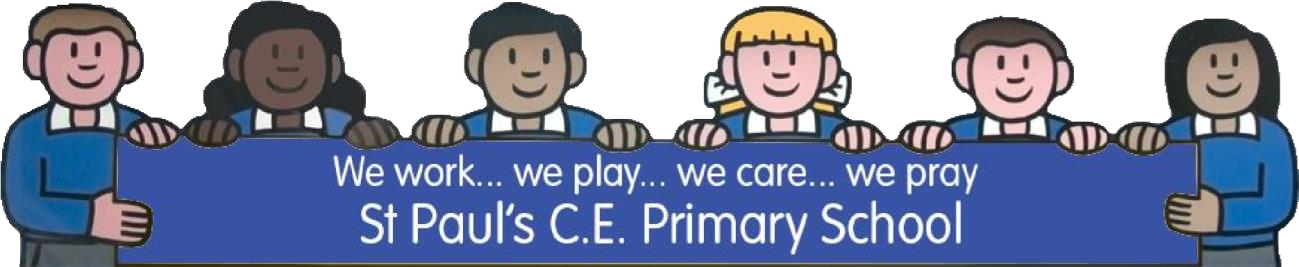  St Paul’s C.E. Primary School  Anti –Bullying Policy  St. “Paul’s C of E Primary School seeks to provide a place where children can realise their full potential and maximise their academic achievement within a safe, caring, Christian setting.”  Aims and objectives  Bullying is action taken by one or more children with the deliberate intention of hurting another child, either physically or emotionally.  Bullying is wrong and damages children. We do all we can to prevent it, by developing a school ethos in which bullying is regarded as unacceptable.    We aim, as a school, to produce a safe and secure environment where all children can learn without anxiety.  This policy aims to produce a consistent school response to any bullying incidents that may occur. We aim to make all those connected with school aware of our position on bullying and we make clear each person’s responsibilities with regard to the prevention of bullying in our school.  The Role of school staff  Staff in our school take all forms of bullying seriously, and intervene to prevent incidents from taking place. If staff witness an act of bullying, they will do all they can to support the child who is being bullied and consult with the Executive Headteacher.  If we become aware of any bullying taking place between members of a class, we deal with the issues immediately. This may involve counselling and support for the victim of the bullying and consequences for the child who has carried out the bullying. We spend time talking to the child who has bullied: we explain why the action of the child was wrong, and we endeavour to help the child change their behaviour in the future. If a child is repeatedly involved in bullying other children, we inform the Executive Headteacher. We invite the child’s parents into school to discuss the situation. In more extreme cases, for example where these initial discussions have proven ineffective, the Executive Headteacher may contact external agencies.  Teachers attempt to support all children in their class and to establish a climate of trust and respect for all. By praising, rewarding and celebrating the success of all children, we aim to prevent incidents of bullying.   The role of Parents  Parents who are concerned that their child might be being bullied, or who suspect that their child may be the perpetrator of bullying, should contact their child’s class teacher immediately. Parents have a responsibility to support the school’s anti-bullying policy and to actively encourage their child to be a positive member of the school.  The role of the Executive Headteacher  The Executive Headteacher is responsible for implementing the anti-bullying policy and making sure that all staff are aware of the school policy and know how to deal with incidents of bullying. The Executive Headteacher will report to the Governing body about the effectiveness of the policy.  The Executive Headteacher ensures that all children know that bullying is wrong and that it is unacceptable behaviour in school. The Executive Headteacher sets the school climate of mutual support and praise for success, making bullying less likely. When children feel they are important and belong to a friendly and welcoming school, bullying is far less likely to be part of their behaviour.  The role of Governors  The governing body supports the Executive Headteacher in attempts to eliminate bullying from our school. This policy statement makes it very clear that the governing body does not allow bullying to take place in our school, and that any incidents of bullying that do occur are taken very seriously and dealt with appropriately.  The governing body monitors incidents of bullying that occur and reviews the effectiveness of the school policy regularly. The governors require the Executive Headteacher to keep accurate records of all incidents of bullying and to report to the governors on request about the effectiveness of school anti-bullying strategies.  Monitoring  The Executive Headteacher will report to the governors about the effectiveness of the policy on request. This policy is the governors’ responsibility and they review its effectiveness annually.   Review  This policy will be reviewed on an annual basis. The next review will take place in September 2022.  Signature  Executive Headteacher  Jane Tyers    Review date –September 2024  